Тема: Выполнение расчетных операцийЗадание 1. Повторите устно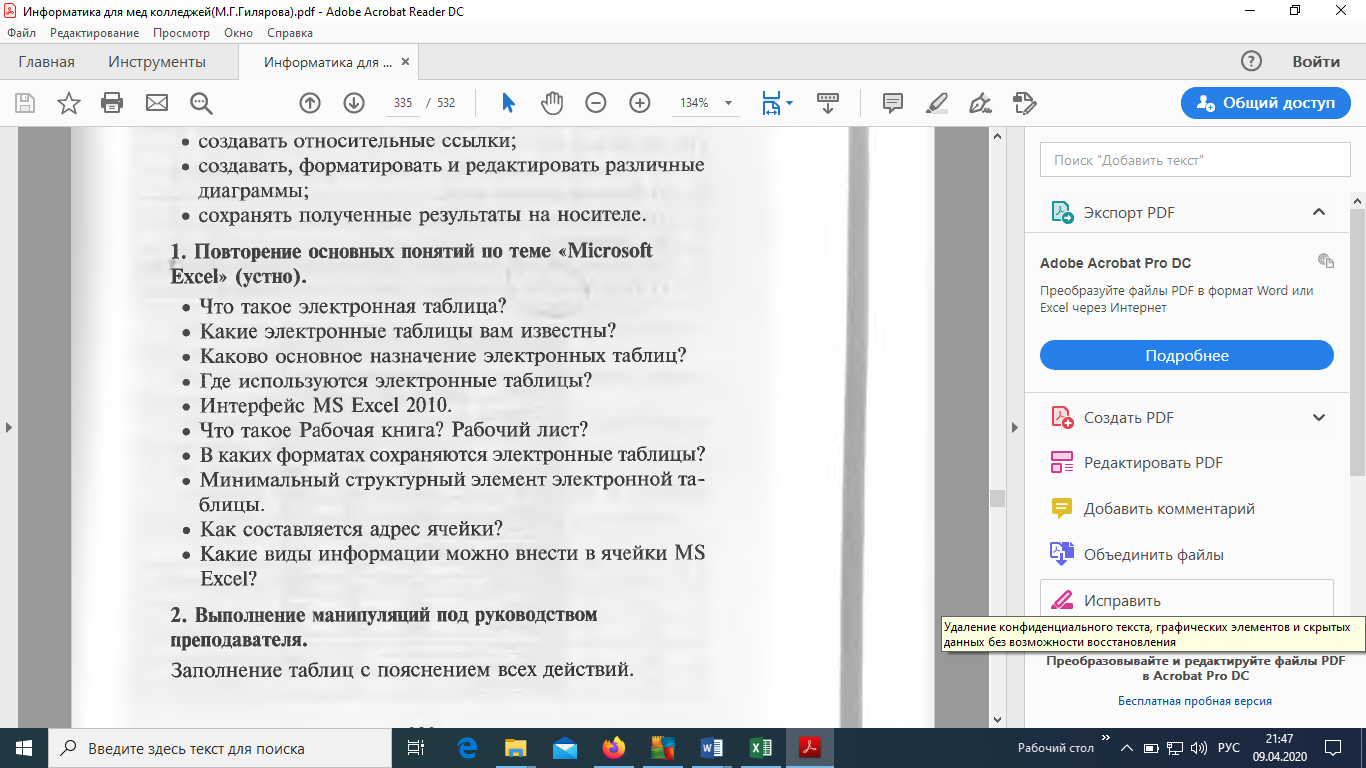 Выполните задания в Табличном процессоре: каждое задание на отдельном листе, листы переименовать по номеру задания: например, вместо лист 4  Задание4 и т.д.Задание 4. Заполните следующую таблицу В столбец Наименование вставить название устройств ПК, Цену в рублях и Количество напечатать приблизительно. Остальные столбцы заполнить, используя расчетные операции.Задание 5. Количество не менее 10 человек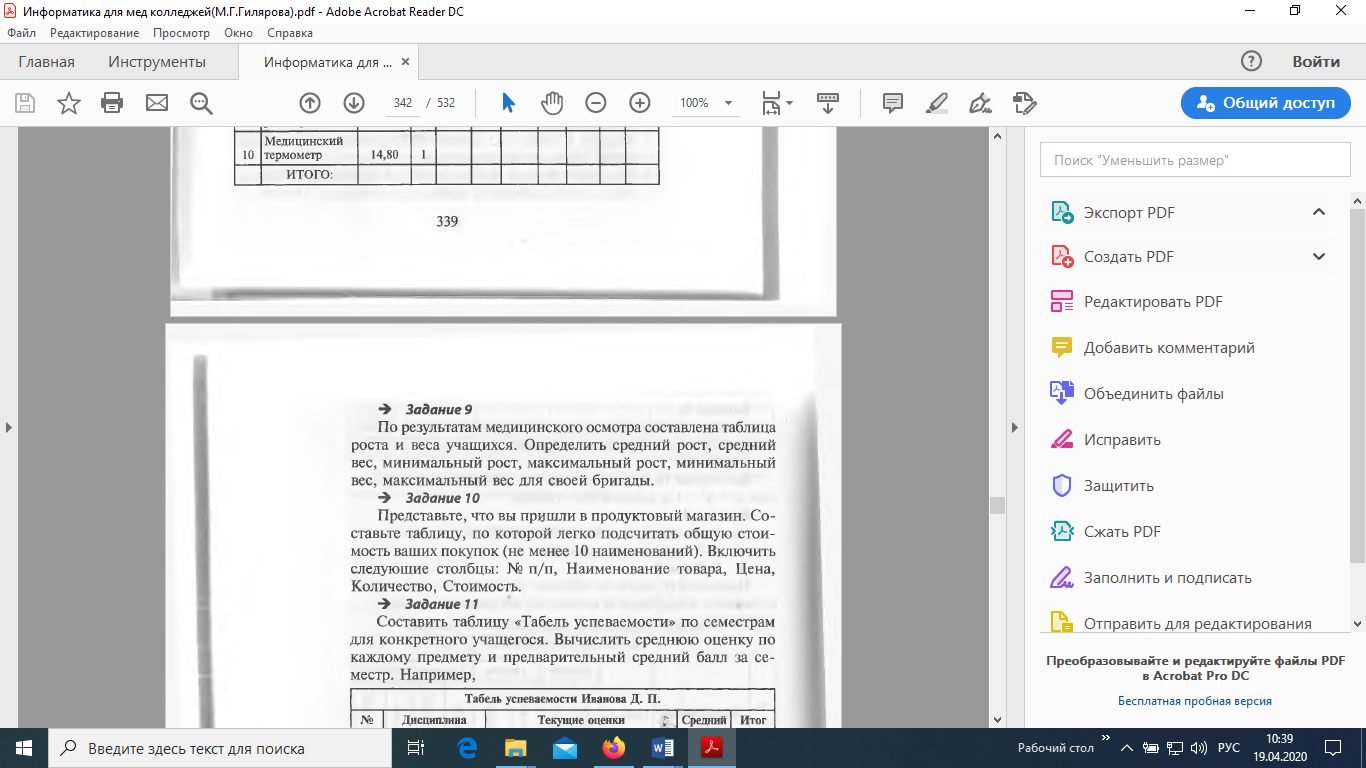 Задание 6.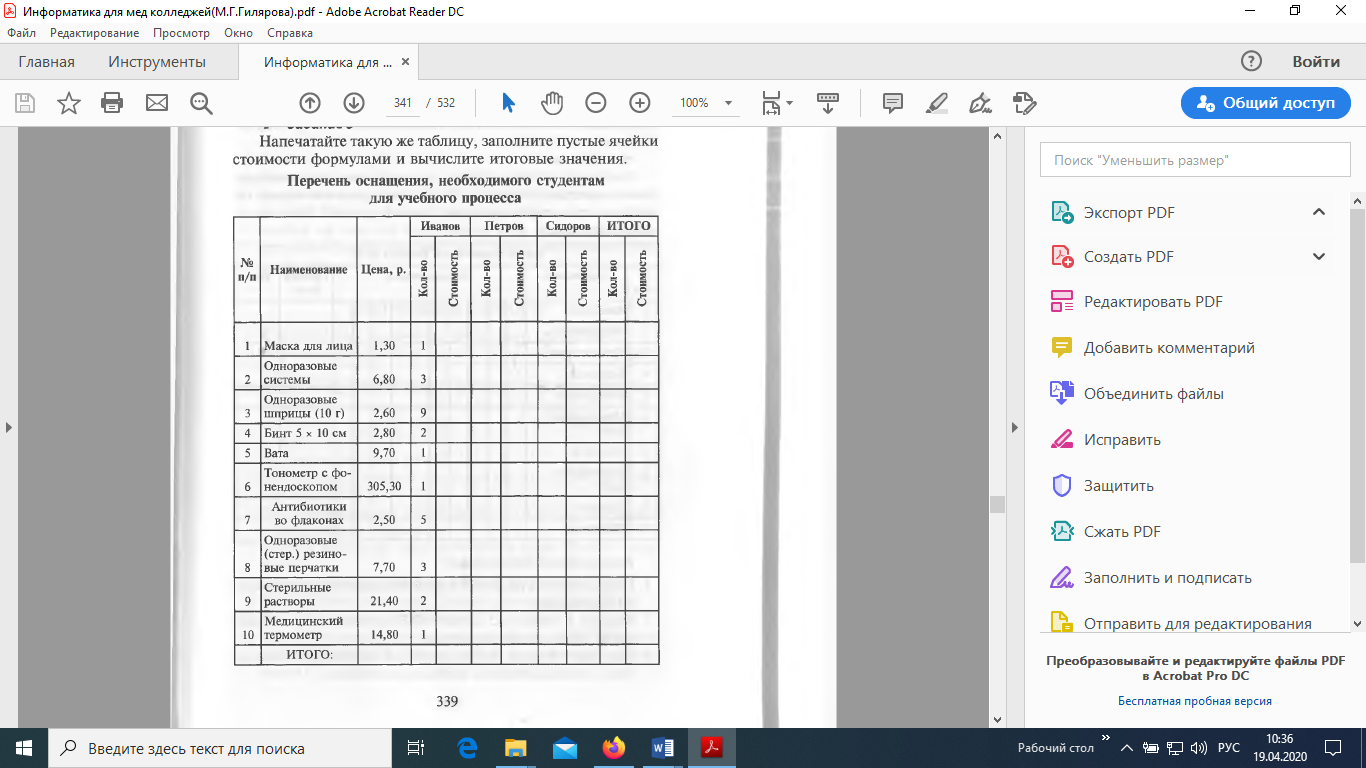 ЖДУ ГОТОВЫЕ РАБОТЫ НА ЭЛЕКТРОНЫЙ АДРЕС:  vasil@ibmk.baikal.ruКурс доллара на 20.04Курс доллара на 20.04Курс доллара на 20.04Курс доллара на 20.04Курс доллара на 20.04Курс доллара на 20.04Курс доллара на 20.04Прайс=лист для фирмы «Компьютеры»Прайс=лист для фирмы «Компьютеры»Прайс=лист для фирмы «Компьютеры»Прайс=лист для фирмы «Компьютеры»Прайс=лист для фирмы «Компьютеры»Прайс=лист для фирмы «Компьютеры»Прайс=лист для фирмы «Компьютеры»Прайс=лист для фирмы «Компьютеры»№ П/ПНаименование Цена в рубляхЦена в долларахКоличество Стоимость в рубляхСтоимость в долларахСтоимость в долларах12345678910итогоитогоитогоитогоитого